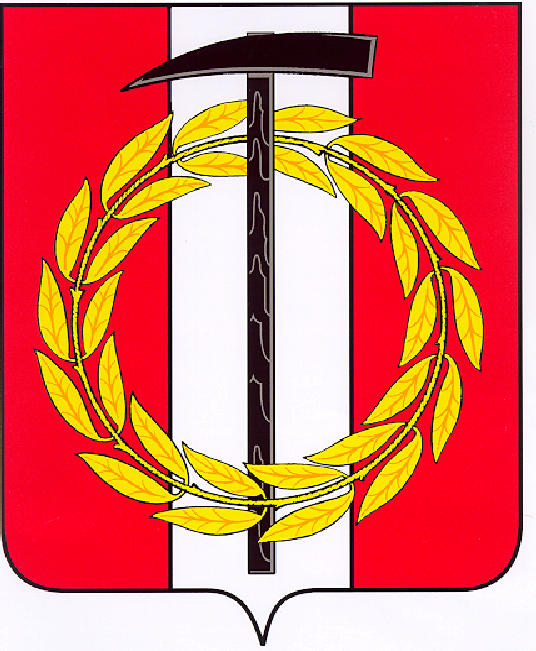 Собрание депутатов Копейского городского округаЧелябинской областиРЕШЕНИЕот 11.10.2022 № 617В соответствии с Федеральным законом от 06 октября 2003 года 131-ФЗ «Об общих принципах организации местного самоуправления в Российской     Федерации», решением Собрания депутатов от 05.10.2022 № 601-МО «Об утверждении Порядка участия Копейского городского округа в организациях межмуниципального сотрудничества», Уставом     муниципального образования «Копейский городской округ» Собрание депутатов Копейского городского округа РЕШАЕТ: 1.Утвердить проект соглашения о сотрудничестве между администрацией        Копейского городского округа Челябинской области и администрацией города           Ясиноватая Донецкой Народной Республики (прилагается).2. Администрации Копейского городского округа обеспечить подписание         указанного соглашения и его исполнение.Об утверждении проекта соглашенияо сотрудничестве между администрацией Копейского городского округа Челябинской области и администрацией города Ясиноватая Донецкой Народной РеспубликиИсполняющий обязанностипредседателя Собрания депутатовКопейского городского округа                                                                                                                      И.В. Ефимов 